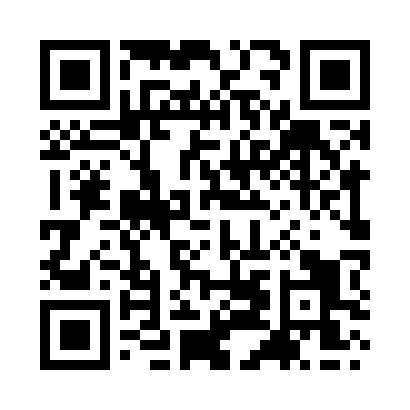 Ramadan times for Alveston, Bristol, UKMon 11 Mar 2024 - Wed 10 Apr 2024High Latitude Method: Angle Based RulePrayer Calculation Method: Islamic Society of North AmericaAsar Calculation Method: HanafiPrayer times provided by https://www.salahtimes.comDateDayFajrSuhurSunriseDhuhrAsrIftarMaghribIsha11Mon5:015:016:3212:204:136:096:097:4112Tue4:584:586:3012:204:146:106:107:4213Wed4:564:566:2812:194:166:126:127:4414Thu4:534:536:2612:194:176:146:147:4615Fri4:514:516:2312:194:196:156:157:4816Sat4:494:496:2112:194:206:176:177:5017Sun4:464:466:1912:184:216:196:197:5218Mon4:444:446:1612:184:236:216:217:5319Tue4:414:416:1412:184:246:226:227:5520Wed4:394:396:1212:174:256:246:247:5721Thu4:364:366:1012:174:276:266:267:5922Fri4:344:346:0712:174:286:276:278:0123Sat4:314:316:0512:174:296:296:298:0324Sun4:294:296:0312:164:316:316:318:0525Mon4:264:266:0012:164:326:326:328:0726Tue4:244:245:5812:164:336:346:348:0927Wed4:214:215:5612:154:356:366:368:1128Thu4:184:185:5412:154:366:376:378:1329Fri4:164:165:5112:154:376:396:398:1530Sat4:134:135:4912:144:386:416:418:1731Sun5:115:116:471:145:407:437:439:191Mon5:085:086:441:145:417:447:449:212Tue5:055:056:421:145:427:467:469:233Wed5:035:036:401:135:437:487:489:254Thu5:005:006:381:135:457:497:499:275Fri4:574:576:351:135:467:517:519:296Sat4:554:556:331:125:477:537:539:327Sun4:524:526:311:125:487:547:549:348Mon4:494:496:291:125:497:567:569:369Tue4:464:466:261:125:517:587:589:3810Wed4:444:446:241:115:527:597:599:40